Download documentThis User Guide outlines how to download documents from the Portal, including:Documents previously filed by your organisationDocuments filed by another party in a case managed by your organisation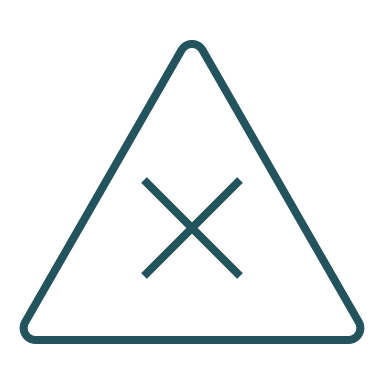 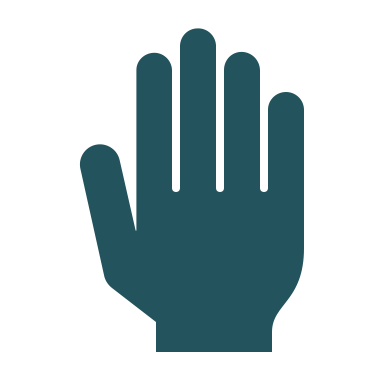 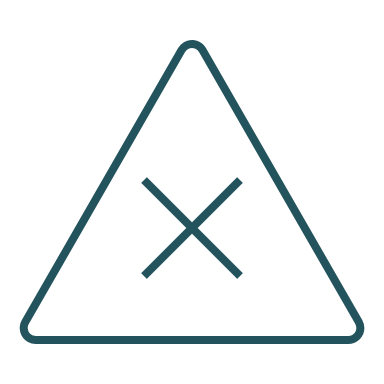 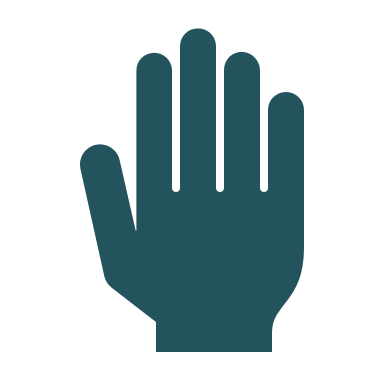 Prerequisites:
Before following the steps in this User Guide, ensure:A document is filed on a caseYour account has access to the case in the Portal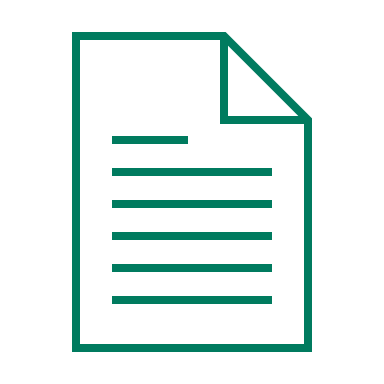 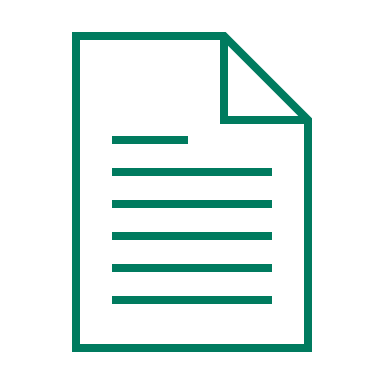 Please see:
If the case is initiated by another user and you do not have access to the case, please see User Guide:  Requesting Access to a CaseStepActionActionActionResultLogin to the CMS PortalLogin to the CMS PortalLogin to the CMS PortalThe CMS Portal screen displays: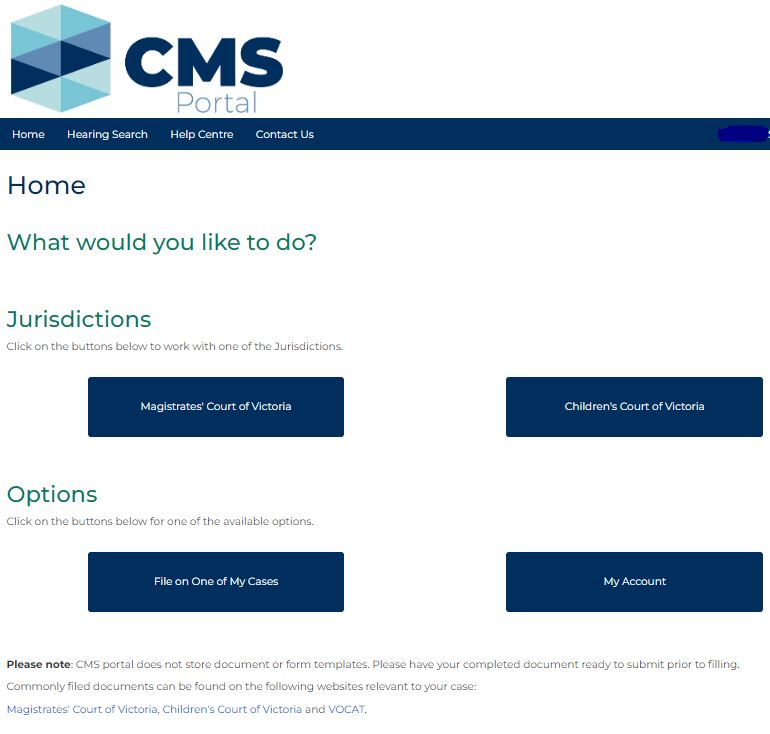 Click:  My Account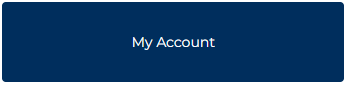 Click:  My AccountClick:  My AccountThe My Account screen displays: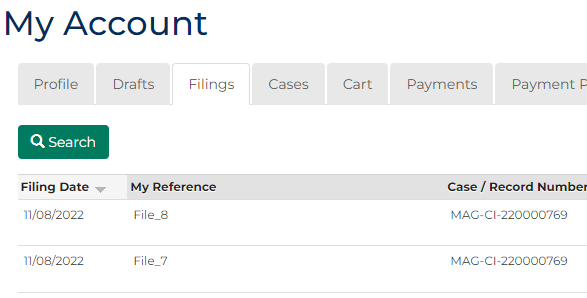 Click:  Cases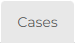 Click:  CasesClick:  CasesThe Search Case panel displays: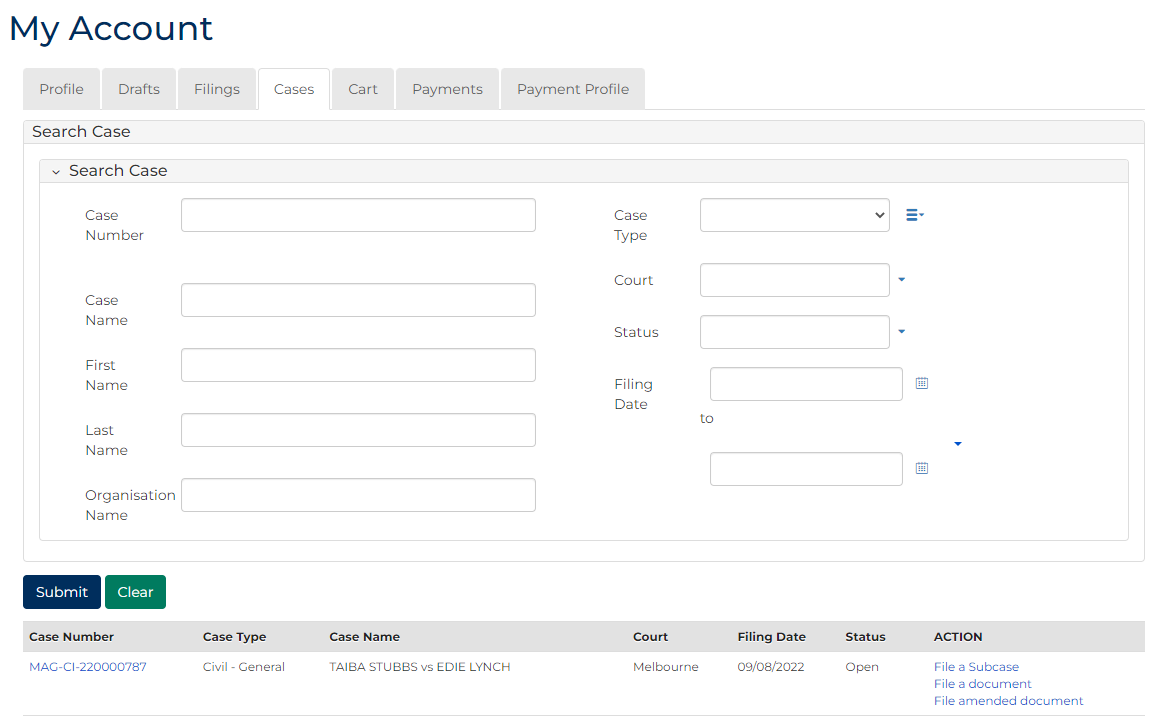 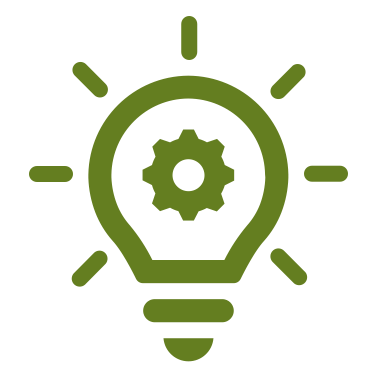 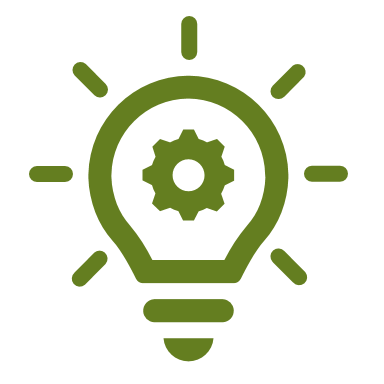 Hint: 
Recently viewed cases are displayed in the panel at the bottom of the screen. If the relevant case is displayed in this panel, click the case number instead of searching for it, then go to step seven.Hint: 
Recently viewed cases are displayed in the panel at the bottom of the screen. If the relevant case is displayed in this panel, click the case number instead of searching for it, then go to step seven.Enter search criteria to refine your search:Enter search criteria to refine your search:Enter search criteria to refine your search:Enter search criteria to refine your search:Click:  Submit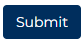 Click:  SubmitClick:  SubmitThe Results panel displays cases matching the search criteria: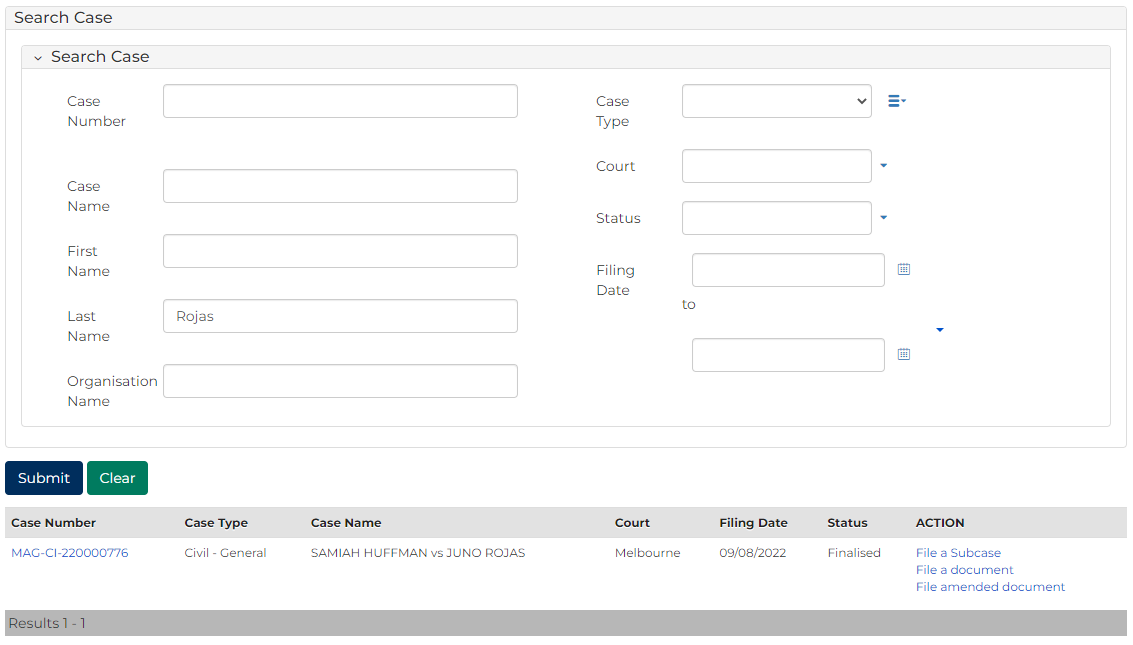 Is the desired case displayed in the results panel?Is the desired case displayed in the results panel?Is the desired case displayed in the results panel?The Case Summary screen displays: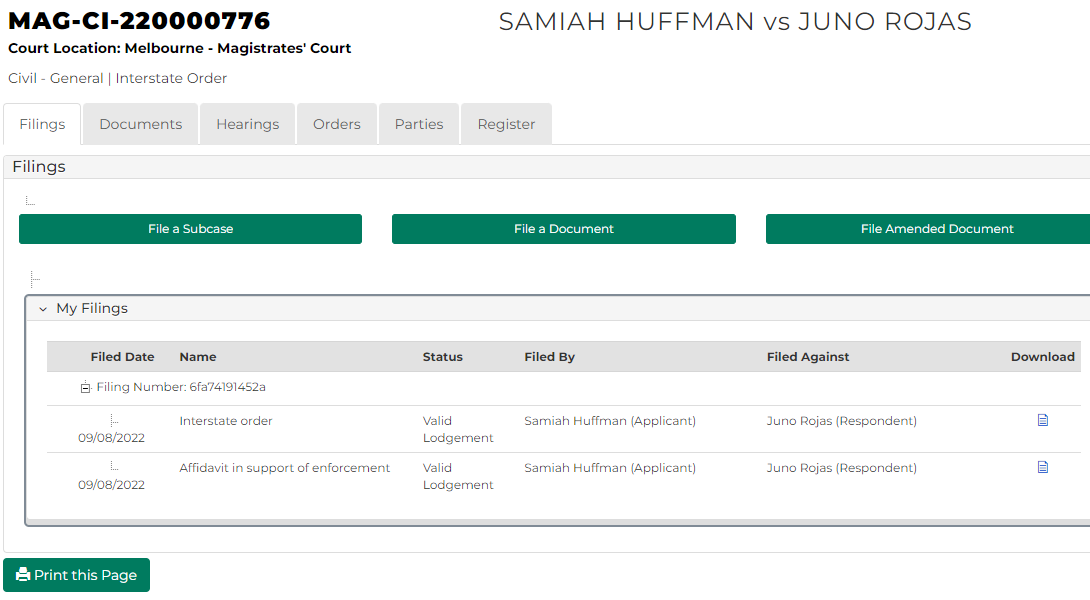 Click:  Documents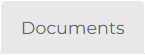 Click:  DocumentsClick:  DocumentsThe Case Documents panel displays: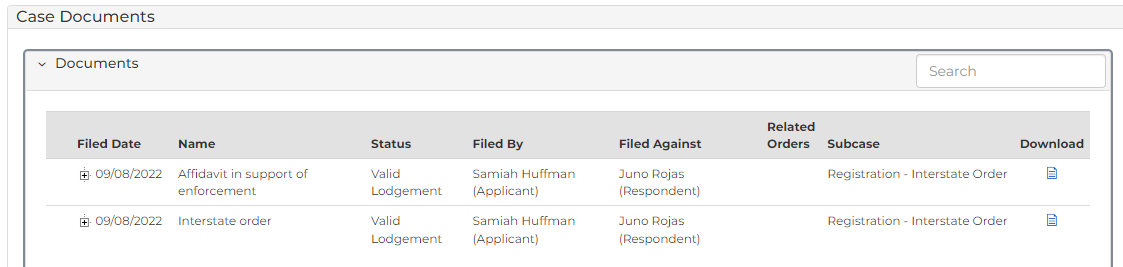 Hint: 
Click the plus icon        to display a list of any associated documents.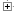 Hint: 
Click the plus icon        to display a list of any associated documents.In the Download column, click the document icon        for the relevant document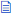 In the Download column, click the document icon        for the relevant documentIn the Download column, click the document icon        for the relevant documentThe document downloads.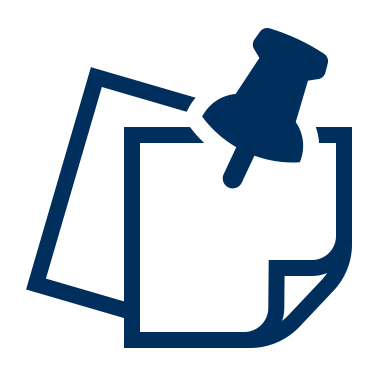 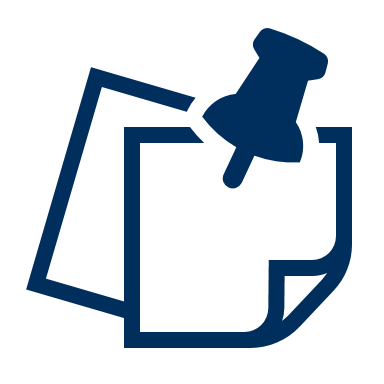 Note:
The steps to locate and view the downloaded document on your computer depends on the operating system and browser.Note:
The steps to locate and view the downloaded document on your computer depends on the operating system and browser.Note:
The steps to locate and view the downloaded document on your computer depends on the operating system and browser.